令和5年度(2023年度)ShiriBeshiグローカルインターンシップ(通称ShiriBeshi留学)ウィンタープログラム(13期生)　参加者募集要項募集内容「国際性・多様性豊かなインバウンド先進地」である北海道後志（しりべし）・ニセコエリアに一定期間滞在し、インターンシップや研修、多文化共生の場で地域の人達とも交流し、多文化共生を学ぶプログラムの参加者を募集します。実施期間令和5年(2023年)12月～令和６年（2024年）３月の内、公式プログラム実施期間(２月１日(木)～３月５日(火))を含む任意の期間。※オリエンテーション(オンライン）、事前研修、中間研修、事後研修は、参加必須です。全体の参加期間は、個別に受入企業と調整の上、決定してください。主なプログラム内容■インターンシップ・受入企業ごとの内容は、別紙（受入企業一覧）を参照ください。■公式プログラム・令和５年(2023年)12月16日(土)オリエンテーション（オンライン）・令和６年(2024年)１月13日(土)オリエンテーション（オンライン）・令和６年(2024年)２月１日(木)～２日(金)事前研修（＠振興局）・令和６年(2024年)２月15日(木)　中間研修・令和６年(2024年)３月４日(月)～３月５日(火)事後研修（＠振興局）※事前研修は、２月１日（木）朝から開始予定のため、遅くとも前日１月31日（水）の夕方までに現地入りしていただく必要があります。応募条件・全ての公式プログラムに参加することが可能である方※年齢・性別・居住所・国籍などの制約はありません。（外国人は要就労可能なビザ）募集人数50名程度　※企業ごとに採用の可否を判断するので、変動する場合もあり。受入企業令和5年度(2023年度)ShiriBeshiグローカルインターンシップ(通称ShiriBeshi留学)ウィンタープログラム受入企業一覧　参照応募方法①ホームページ（https://www.shiribeshi.pref.hokkaido.lg.jp/ts/tss/niseko_abroad.html）から参加申込書（日本語・英語）をダウンロード。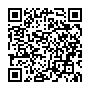 ②参加申込書を日本語と英語で作成。③申込フォーム（https://www.harp.lg.jp/CKKFZ82X）に必要事項を入力し、参加申込書（日本語・英語）をPDFに変換して添付。応募期限令和5年(2023年)10 月31日(火)17：00選考の流れ２企業まで応募可能。期限までに応募のあった参加申込書を、一斉に希望企業に事務局から送付。（事務局での書類選考はありません）企業から申込者へ連絡。電話やオンライン等で面接。（応募者多数の場合は企業にて書類選考があります。）事務局経由で合否を連絡。申込者の意思を確認した上で、参加決定。参加費無料但し、現地（受入企業）までの往復交通費、滞在先から振興局主催の研修・イベント会場までの交通費、傷害・賠償責任保険加入費（月1,500円程度）、滞在中の生活費（食費、宿泊費、娯楽費等）等は、自己負担です。※食費や宿泊費の補助がある企業もあります。保険参加期間中の事故・損害は、受入企業側に過失がある場合を除き、自己責任です。そのため傷害・賠償責任保険加入が必要です。事務局北海道後志総合振興局地域政策課　加藤、山陰、小森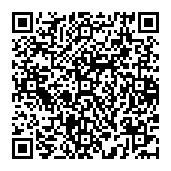 〒044-8588 北海道虻田郡倶知安町北１条東２丁目Email：shiribeshi.shiribeshi1@pref.hokkaido.lg.jpTEL　：0136-23-1341　FAX：0136-22-0948